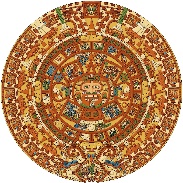 La Academia Dolores Huerta Charter Middle School “A Dual Language Charter Middle School”400 W.Bell St.Las Cruces, NM 88005Phone: 575-526-2984Fax: 575-523-5407 Please note that a quorum of the Governing Council might be established during the Governing Council continuing training being held on December 7, 2019 at Las Montañas High School but no business will be discussed. 